Publicado en Madrid el 31/05/2017 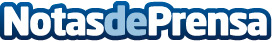 Tradelab lanza en España SmartValue, herramienta que mide el valor incremental de una campaña publicitariaClientes como Fnac, Yves Rocher, Photobox o Eurobet ya la están utilizando con resultados exitosos en otros paísesDatos de contacto:Anaïs Ferrández Nota de prensa publicada en: https://www.notasdeprensa.es/tradelab-lanza-en-espana-smartvalue Categorias: Comunicación Marketing Programación E-Commerce http://www.notasdeprensa.es